Rainbow Grants Progress Report 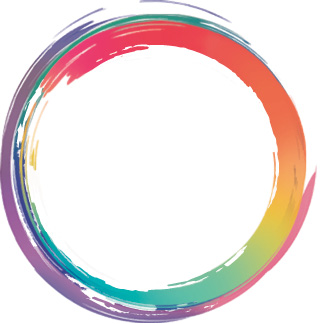 Community One FoundationThank you for your efforts in supporting the LGBTTIQQ2S community with your project. The Community One Foundation is interested in finding out more about what you have learned from your project. Please take a moment to complete all three sections of the interim progress report.If your project is completed by the due date of the interim progress report, a final report should be completed instead of the progress report. THE PROGRESS REPORT CAN BE EMAILED TOgrants@communityone.caPlease keep a copy of the this report for your records. Community One cannot return materials - please do not submit originals.For more information, please email grants@communityone.caA - THE BASICSB - THE PROJECT UPDATE (FIELDS WILL EXPAND AS YOU TYPE - PLEASE DO NOT EXCEED 2 PAGES)C - THE BUDGET		This template is meant as a guide.  Please add or use other budget categories if necessary.Please include any budget notes to explain variations.FOR THE FINAL REPORTPlease include any samples of work funded by the Rainbow Grant (brochures, reports, posters, manuals, photos, news articles, etc.) either electronically or by mail as an appendix in your final report to:COMMUNITY ONE FOUNDATIONPO Box 760 - Station FToronto, ON M4Y 2N6Failure to complete a final report will impact future applications to Community One programs.Name of Project: Name of Project: Grant Code:Name of Applicant:(Individual, Group or Organization)  Name of Applicant:(Individual, Group or Organization)  Name of Applicant:(Individual, Group or Organization)  Legal name, if different than above:Legal name, if different than above:Legal name, if different than above:Address: Address: Address: City, Province, Postal Code: City, Province, Postal Code: City, Province, Postal Code: Phone: Fax: Web site: If applicable, identify the trustee organization:If applicable, identify the trustee organization:If applicable, identify the trustee organization:Person completing this report: Person completing this report: Title: Date of Report: E-mail: Phone: What are the goals of the project? What have been the key activities of the project to date? What has been achieved so far?What key activities still need to be implemented?Have you experienced any unforeseen challenges or successes so far?Successes:Challenges: Please tell us of any changes to the project from the original project plan?What lessons or observations can you share about the community your project supports?PROJECT EXPENSES(Please provide details)DETAILSTOTAL BUDGETPORTION COVERED BY RAINBOW GRANT ACTUAL AMOUNT SPENTVARIANCE (+/-)Program, Production & Artistic Expenses(ie.  Space, Materials, Equipment Rental, Refreshment, Artist Fees, Honoraria, Refreshments, etc.)Resource, Marketing & Training Materials(ie.  Brochures, Flyers, Newsletters, Workbooks, Journals, Videos)Ex. Marketing materials: One Voice Towels – 100 towels = $300Promotional flyers: $30Outreach(ie.  Workshops or Presentations)Marketing & Promotion(ie.  Advertising, Press Release, AdvertisingEx. Will use social media Training(ie.  Workshops, Seminars, Conferences, etc.)Ex. Honoraria for guest speakers at education workshop series - $50 x 6 sessions = $300Evaluation(ie.  Focus Groups, Surveys)Ex. Evaluation materials Other(please describe)TOTALS